КОНКУРСНА ДОКУМЕНТАЦИЈАНабавка Филмова за гама камеру, за потребе Центра за лабораторијску медицину, Клиничког центра ВојводинеОТВОРЕНИ ПОСТУПАКБРОЈ 127-16-О                                                       Нови Сад, мај 2016.        На основу Закона о јавним набавкама („Сл. гласник РС” бр. 124/12, 14/15 и 68/15 у даљем тексту: Закон), и Правилника о обавезним елементима конкурсне документације у поступцима јавних набавки и начину доказивања испуњености услова („Сл. гласник РС” бр. 86/2015), Одлуке о покретању поступка предметне јавне набавке и Решења о образовању комисије за предметну јавну набавку, припремљена је:КОНКУРСНА ДОКУМЕНТАЦИЈАу отвореном поступку јавне набавке добара бр. 127-16-O - Набавка Филмова за гама камеру, за потребе Центра за лабораторијску медицину, Клиничког центра ВојводинеКонкурсна документација садржи:ОПШТИ ПОДАЦИ О НАБАВЦИПОДАЦИ О ПРЕДМЕТУ ЈАВНЕ НАБАВКЕПредмет јавне набавке није обликован по партијама.Наручилац не спроводи поступак јавне набавке ради закључења оквирног споразума.ОПИС ПРЕДМЕТА ЈАВНЕ НАБАВКЕВРСТА, ТЕХНИЧКЕ КАРАКТЕРИСТИКЕ, КВАЛИТЕТ, КОЛИЧИНА И ОПИС ПРЕДМЕТА ЈАВНЕ НАБАВКЕ, НАЧИН СПРОВОЂЕЊА КОНТРОЛЕ И ОБЕЗБЕЂИВАЊА ГАРАНЦИЈЕ КВАЛИТЕТАУСЛОВИ ЗА УЧЕШЋЕ У ПОСТУПКУ ЈАВНЕ НАБАВКЕ ИЗ ЧЛ. 75. И 76. ЗАКОНА И УПУТСТВО КАКО СЕ ДОКАЗУЈЕ ИСПУЊЕНОСТ ТИХ УСЛОВАПод пуном материјалном и кривичном одговорношћу изјављујем да понуђач ________________________________________  из _________________________, ул._____________________________  испуњава ниже наведене услове из члана 75. и 76. Закона о јавним набавкама, и да располаже доказима из члана 77. Закона о јавним набавкамаДокази из тачака 2. и 3. не могу бити старији од два месеца пре отварања понуда.ОБАВЕЗНИ УСЛОВИ ЗА УЧЕШЋЕ У ПОСТУПКУ ЈАВНЕ НАБАВКЕ ИЗ ЧЛАНА 75. ЗАКОНА о ЈН: испуњеност услова понуђач доказује достављањем доказа за тачку 4. а остале доказе потврђује законски заступник понуђача потписаном и печатираном ОВОМ ИЗЈАВОМ.ДОДАТНИ УСЛОВИ ЗА УЧЕШЋЕ У ПОСТУПКУ ЈАВНЕ НАБАВКЕ ИЗ ЧЛАНА 76. ЗАКОНА: испуњеност услова понуђач доказује достављањем доказа наведених у табели и потписаном и печатираном ОВОМ ИЗЈАВОМ.ИСПУЊЕНОСТ УСЛОВА понуђач попуњава са ДА или НЕ.Доказивање испуњености услова за учешће у поступку јавне набавкеНаведене доказе о испуњености услова понуђач може доставити у виду неоверених копија, а наручилац може пре доношења одлуке о додели уговора да тражи од понуђача, чија је понуда на основу извештаја комисије за јавну набавку оцењена као најповољнија, да достави на увид оригинал или оверену копију свих или појединих доказа.У складу са чланом 77. став 4. Закона, понуђачи испуњеност свих или појединих услова, осим услова из члана 75. став 1. тачка 4. Закона, да понуђач има важећу дозволу надлежног органа за обављање делатности која је предмет јавне набавке, ако је таква дозвола предвиђена посебним прописом, доказују потписом и овером ове Изјаве којом понуђачи под пуном материјалном и кривичном одговорношћу потврђују да испуњавају наведене услове.Наручилац ће пре доношења одлуке о додели уговора од понуђача  чија је понуда оцењена као најповољнија затражити да достави копију захтеваних доказа о испуњености услова, или да захтева на увид оригинал или оверену копију свих или поједних доказа. Такође, испуњеност доказа може да затражи и од осталих понуђача. Ако понуђач у остављеном, примереном року који не може бити краћи од пет дана, не достави доказе за испуњеност услова наведених у изјави, наручилац ће његову понуду одбити као неприхватљиву.Понуђач може да доказе који су јавно доступни на интернет страници надлежних органа испуни на тај начин што ће, навести који су то докази и на којој интернет страници се налазе.Наручилац неће одбити понуду као неприхватљиву, уколико не садржи доказ одређен Законом или конкурсном документацијом, ако понуђач наведе у понуди интернет страницу на којој су подаци који су тражени у оквиру услова јавно доступни.Уколико је доказ о испуњености услова електронски документ, понуђач доставља копију електронског документа у писаном облику, у складу са законом којим се уређује електронски документ, осим уколико подноси електронску понуду када се доказ доставља у изворном електронском облику.Ако се у држави у којој понуђач има седиште не издају тражени докази, понуђач може, уместо доказа, приложити своју писану изјаву, дату под кривичном и материјалном одговорношћу оверену пред судским или управним органом, јавним бележником или другим надлежним органом те државе.Ако понуђач има седиште у другој држави, наручилац може да провери да ли су документи којима понуђач доказује испуњеност тражених услова издати од стране надлежних органа те државе.Уколико понуду подноси група понуђача, понуђач је дужан да за сваког члана групе понуђача достави наведене доказе да испуњава обавезне услове из члана 75. став 1. тач. 1) до 3) а доказ из члана 75. став 1. тач. 4) Закона, дужан је да достави понуђач из групе понуђача којем је поверено извршење дела набавке за који је неопходна испуњеност тог услова. Додатне услове група понуђача испуњава заједно.Уколико понуђач подноси понуду са подизвођачем, понуђач је дужан да за подизвођача достави доказе да испуњава услове из члана 75. став 1. тач. 1) до 3) Закона, а доказ из члана 75. став 1. тач. 4). Закона, за део набавке који ће понуђач извршити преко подизвођача. Додатне услове понуђач са подизвођачем испуњава заједно.Понуђач је дужан да без одлагања писмено обавести наручиоца о било којој промени у вези са испуњеношћу услова из поступка јавне набавке, која наступи до доношења одлуке, односно закључења уговора, односно током важења уговора о јавној набавци и да је документује на прописани начин.Датум:__________________Место:__________________УПУТСТВО ПОНУЂАЧИМА КАКО ДА САЧИНЕ ПОНУДУ1. ПОДАЦИ О ЈЕЗИКУ НА КОЈЕМ ПОНУДА МОРА ДА БУДЕ САСТАВЉЕНАПонуда се саставља на српском језику, ћириличним или латиничним писмом.2. НАЧИН НА КОЈИ ПОНУДА МОРА ДА БУДЕ САЧИЊЕНАПонуда се попуњава помоћу рачунара или хемијске оловке (штампаним словима, на обрацима који су саставни део конкурсне документације).Понуђач понуду подноси у затвореној коверти или кутији, затворену на начин да се приликом отварања понуда може са сигурношћу утврдити да се први пут отвара.На полеђини коверте или на кутији навести назив и адресу понуђача.У случају да понуду подноси група понуђача, на коверти је потребно назначити да се ради о групи понуђача и навести називе и адресу свих учесника у заједничкој понуди.Понуду доставити непосредно или путем поште на адресу: Клинички центар Војводине, 21000 Нови Сад, Хајдук Вељкова број 1, искључиво преко писарнице Клиничког центра Војводине, са назнаком да је реч о понуди, уз обавезно навођење предмета набавке, редног броја набавке, редног броја партије и назива партије (подаци дати у поглављу 1. конкурсне документације).На полеђини понуде обавезно ставити назнаку „НЕ ОТВАРАТИ”.Понуда се сматра благовременом уколико је примљена од стране наручиоца до датума (дана) и часа назначеног у Позиву за подношење понуда.Наручилац ће, по пријему одређене понуде, на коверти, односно кутији у којој се понуда налази, обележити време пријема и евидентирати број и датум понуде према редоследу приспећа. Уколико је понуда достављена непосредно наручулац ће понуђачу предати потврду пријема понуде. У потврди о пријему наручилац ће навести датум и сат пријема понуде.Понуда коју наручилац није примио у року одређеном за подношење понуда, односно која је примљена по истеку дана и сата до којег се могу понуде подносити, сматраће се неблаговременом.3. ПАРТИЈЕПредмет јавне набавке ниje обликован по партијама.4.  ПОНУДА СА ВАРИЈАНТАМАПодношење понуде са варијантама није дозвољено.5. НАЧИН ИЗМЕНЕ, ДОПУНЕ И ОПОЗИВА ПОНУДЕУ року за подношење понуде понуђач може да измени, допуни или опозове своју понуду на начин који је одређен за подношење понуде.Понуђач је дужан да јасно назначи који део понуде мења односно која документа накнадно доставља. Писано обавештење о измени, допуни или опозиву понуде понуђач доставља непосредно или путем поште на адресу: Клинички центар Војводине, 21000 Нови Сад, Хајдук Вељкова број 1, искључиво преко писарнице Клиничког центра Војводине, са назнаком да је реч о измени, допуни или опозиву понуде, уз обавезно навођење предмета набавке и редног броја набавке (подаци дати у поглављу 1. конкурсне документације).На полеђини коверте или на кутији навести назив и адресу понуђача. У случају да понуду подноси група понуђача, на коверти је потребно назначити да се ради о групи понуђача и навести називе и адресу свих учесника у заједничкој понуди.По истеку рока за подношење понуда понуђач не може да повуче нити да мења своју понуду.6. УЧЕСТВОВАЊЕ У ЗАЈЕДНИЧКОЈ ПОНУДИ ИЛИ КАО ПОДИЗВОЂАЧ Понуђач може да поднесе само једну понуду.Понуђач који је самостално поднео понуду не може истовремено да учествује у заједничкој понуди или као подизвођач, нити исто лице може учествовати у више заједничких понуда.У Обрасцу понуде, понуђач наводи на који начин подноси понуду, односно да ли подноси понуду самостално, или као заједничку понуду, или подноси понуду са подизвођачем.7. ПОНУДА СА ПОДИЗВОЂАЧЕМУколико понуђач подноси понуду са подизвођачем дужан је да у Обрасцу понуде наведе да понуду подноси са подизвођачем, проценат укупне вредности набавке који ће поверити подизвођачу, а који не може бити већи од 50%, као и део предмета набавке који ће извршити преко подизвођача.Понуђач у Обрасцу понуде наводи назив и седиште подизвођача, уколико ће делимично извршење набавке поверити подизвођачу.Уколико уговор о јавној набавци буде закључен између наручиоца и понуђача који подноси понуду са подизвођачем, тај подизвођач ће бити наведен и у уговору о јавној набавци.Понуђач је дужан да за подизвођаче достави доказе о испуњености услова који су наведени у поглављу 4. конкурсне документације, у складу са Упутством како се доказује испуњеност услова.Понуђач је дужан да наручиоцу, на његов захтев, омогући приступ код подизвођача, ради утврђивања испуњености тражених услова.Понуђач у потпуности одговара наручиоцу за извршење обавеза из поступка јавне набавке, односно извршење уговорних обавеза, без обзира на број подизвођача.Наручилац не дозвољава пренос доспелих потраживања директно подизвођачу у смислу члана 80. став 9. Закона о јавним набавкамa.8. ЗАЈЕДНИЧКА ПОНУДАПонуду може поднети група понуђача.Уколико понуду подноси група понуђача, саставни део заједничке понуде мора бити споразум којим се понуђачи из групе међусобно и према наручиоцу обавезују на извршење јавне набавке, а који обавезно садржи податке из члана 81. ст. 4. тач. 1) до 2) Закона и то податке о: Податке о члану групе који ће бити носилац посла, односно који ће поднети понуду и који ће заступати групу понуђача пред наручиоцем и, Опис послова сваког понуђача из групе понуђача у извршење уговора.Група понуђача је дужна да достави све доказе о испуњености услова који су наведени у поглављу 4. конкурсне документације, у складу са Упутством како се доказује испуњеност услова.Понуђачи из групе понуђача одговарају неограничено солидарно према наручиоцу. Задруга може поднети понуду самостално, у своје име, а за рачун задругара или заједничку понуду у име задругара.Ако задруга подноси понуду у своје име за обавезе из поступка јавне набавке и уговора о јавној набавци одговара задруга и задругари у складу са законом.Ако задруга подноси заједничку понуду у име задругара за обавезе из поступка јавне набавке и уговора о јавној набавци неограничено солидарно одговарају задругари.9. НАЧИН И УСЛОВИ ПЛАЋАЊА, ГАРАНТНИ РОК, КАО И ДРУГЕ ОКОЛНОСТИ ОД КОЈИХ ЗАВИСИ ПРИХВАТЉИВОСТ ПОНУДЕ9.1. Захтеви у погледу начина, рока и услова плаћањаНаручилац захтева одложено плаћање са роком од 90 дана од дана испоруке добара, а све на основу документа који испоставља понуђач и потписује уговором овлашћено лице наручиоца, а којим је потврђена испорука добара. Плаћање се врши уплатом на рачун понуђача.Понуђачу није дозвољено да захтева аванс.9.2. Захтеви у погледу гарантног рокаНаручилац нема захтеве у погледу гарантног рока. 9.3. Захтев у погледу рока (испоруке добара, извршења услуге, извођења радова)Наручилац захтева да испорука буде сукцесивна, по захтеву Наручиоца, а рок испоруке да не буде дужи од 24 чаcова од часа подношења захтева Наручиоца.Рок испоруке мора бити изражен у часовима као целом броју, и не може се изражавати у децималама или другим јединицама за мерење времена.Место испоруке добара која су предмет јавне набавке је Апотека Центра за лабораторијску медицину наручиоца, са обавезом истовара добара.9.4. Захтев у погледу рока важења понудеРок важења понуде не може бити краћи од 60 дана од дана отварања понуда.У случају истека рока важења понуде, Наручилац је дужан да у писаном облику затражи од понуђача продужење рока важења понуде.Понуђач који прихвати захтев за продужење рока важења понуде на може мењати понуду.9.5. Други захтевиНаручилац захтева да изабрани понуђач врши редовна и вандредна сервисирања као и одржавање апарата за које ће испоручивати потрошни материјал, без новчане надокнаде.Наручилац захтева да понуђач достави каталоге понуђених добара на српском језику и означи у истим добра која нуди. Прихватиће се и каталог на страном језику уз обавезан слободан превод понуђача са приложеном изјавом да је превод на српски језик веродостојан и да одговара свим подацима наведеним у каталогу.Дозвољено је приложити извод из каталога на енглеском језику и превод на српски језик, односно штампани примерак електронског каталога.Наручилац не захтева да се доставе преводи сертификата.Добра која су предмет јавне набавке морају квалитетом у потпуности одговарати уверењима о квалитету и атестима достављеним уз понуду понуђача. Наведена документа могу бити и на енглеском језику.10. ВАЛУТА И НАЧИН НА КОЈИ МОРА ДА БУДЕ НАВЕДЕНА И ИЗРАЖЕНА ЦЕНА У ПОНУДИЦена мора бити исказана у динарима, са и без пореза на додату вредност, са урачунатим свим трошковима које понуђач има у реализацији предметне јавне набавке, с тим да ће се за оцену понуде узимати у обзир цена без пореза на додату вредност.У цену је урачуната цена предмета јавне набавке, испорука, монтажа и остали повезани трошкови.Уговорена цена се сматра фиксном за време трајања уговора, сем у случају да од дана закључења уговора до дана појединачне испоруке дође до битно промењених околности на тржишту, које не зависе од воље уговорних страна, у мери да уговор више не одговара очекивањима уговорних страна и да би по општем мишљењу било неправично одржати га на снази таквим какав је, a односе се на промену званичног средњег курса ЕУР за више од 5% према званичним подацима НБС, за добра која нису испоручена. У случају да дође до  промене званичног средњег курса ЕУР-а према званичним подацима НБС-а, за више од 5% у односу на  званични средњи курс ЕУР-а који је важио на дан закључења овог уговора, може се захтевати промена уговорених цена путем протокола о техничком спровођењу уговора, уз сагласност  обе уговорне стране.Ако је у понуди исказана неуобичајено ниска цена, наручилац ће поступити у складу са чланом 92. Закона.Ако понуђена цена укључује увозну царину и друге дажбине, понуђач је дужан да тај део одвојено искаже у динарима.11. ПОДАЦИ О ДРЖАВНОМ ОРГАНУ ИЛИ ОРГАНИЗАЦИЈИ, ОДНОСНО ОРГАНУ ИЛИ СЛУЖБИ ТЕРИТОРИЈАЛНЕ АУТОНОМИЈЕ ИЛИ ЛОКАЛНЕ САМОУПРАВЕ ГДЕ СЕ МОГУ БЛАГОВРЕМЕНО ДОБИТИ ИСПРАВНИ ПОДАЦИ О ПОРЕСКИМ ОБАВЕЗАМА, ЗАШТИТИ ЖИВОТНЕ СРЕДИНЕ, ЗАШТИТИ ПРИ ЗАПОШЉАВАЊУ, УСЛОВИМА РАДА И СЛ., А КОЈИ СУ ВЕЗАНИ ЗА ИЗВРШЕЊЕ УГОВОРА О ЈАВНОЈ НАБАВЦИПодаци о пореским обавезама се могу добити у Пореској управи, Министарства финансија.Подаци о заштити животне средине се могу добити у Агенцији за заштиту животне средине и у Министарству енергетике, развоја и заштите животне средине.Подаци о заштити при запошљавању и условима рада се могу добити у Министарству рада, запошљавања и социјалне политике.12. ПОДАЦИ О ВРСТИ, САДРЖИНИ, НАЧИНУ ПОДНОШЕЊА, ВИСИНИ И РОКОВИМА ОБЕЗБЕЂЕЊА ИСПУЊЕЊА ОБАВЕЗА ПОНУЂАЧАПонуђач који је изабран као најповољнији, приликом потписивања уговора, доставља:регистровану бланко меницу и менично овлашћење за извршење уговорне обавезе, попуњену на износ од 10% од укупне вредности уговора без ПДВ, која је наплатива у случајевима предвиђеним конкурсном документацијом, тј. у случају да изабрани понуђач не испуњава своје обавезе из уговора. Меница мора бити оверена печатом и потписана од стране лица овлашћеног за заступање, а уз исту мора бити достављено попуњено и оверено менично овлашћење – писмо, са назначеним износом.Понуђач је дужан да достави и копију извода из Регистра меница и овлашћења који се налази на интернет страници Народне банке Србије, као доказ да је меница евидентирана и регистрована у Регистру меница и овлашћења, у складу са Законом о платном промету („Сл. лист СРЈ“, бр. 3/2002 и 5/2003 и „Сл. гласник Републике Србије“, бр. 43/2004, 62/2006, 111/2009 и 31/2011) и Одлуком о ближим условима, садржини и начину вођења регистра меница и овлашћења ( „Сл. гласник Републике Србије“, број 56/2011), као и картон депонованих потписа и образац овере потписа лица овлашћених за заступање  - ОП образац.Средство обезбеђења траје најмање тридесет дана дуже од дана истека рока за коначно извршење обавезе понуђача која је предмет обезбеђења (извршење уговорне обавезе, истек гарантног рока и сл.).Средство обезбеђења не може се вратити понуђачу пре истека рока трајања.13. ЗАШТИТА ПОВЕРЉИВОСТИ ПОДАТАКА КОЈЕ НАРУЧИЛАЦ СТАВЉА ПОНУЂАЧИМА НА РАСПОЛАГАЊЕ, УКЉУЧУЈУЋИ И ЊИХОВЕ ПОДИЗВОЂАЧЕ Предметна набавка не садржи поверљиве информације које наручилац ставља на располагање.14. ДОДАТНЕ ИНФОРМАЦИЈЕ ИЛИ ПОЈАШЊЕЊА У ВЕЗИ СА ПРИПРЕМАЊЕМ ПОНУДЕЗаинтересовано лице може, у писаном облику тражити од наручиоца додатне информације или појашњења у вези са припремањем понуде, при чему може да укаже наручиоцу и на евентуалне уочене недостатке и неправилности у конкурсној документацији, најкасније 5 дана пре истека рока за подношење понуде и то на један од следећих начина:поштом, на адресу наручиоца: Клинички центар Војводине, 21000 Нови Сад, Хајдук Вељкова број 1, искључиво преко писарнице Клиничког центра,електронском поштом, на адресу: tender@kcv.rs, (обавезно и у телу е-поште).Захтеви за додатне информације или појашњења у вези са припремањем понуде која Наручилац прими након радног времена (пон. – пет. 07-15 часова), сматраће се да су примљени наредног радног дана.Наручилац ће у року од 3 (три) дана од дана пријема захтева за додатним информацијама или појашњењима конкурсне документације, одговор објавити на Порталу јавних набавки и на својој интернет страници.Ако наручилац измени или допуни конкурсну документацију 8 или мање дана пре истека рока за подношење понуда, дужан је да продужи рок за подношење понуда и објави обавештење о продужењу рока за подношење понуда.По истеку рока предвиђеног за подношење понуда наручилац не може да мења нити да допуњује конкурсну документацију.Тражење додатних информација или појашњења у вези са припремањем понуде телефоном није дозвољено.Комуникација у поступку јавне набавке врши се искључиво на начин одређен чланом 20. Закона.15. ДОДАТНА ОБЈАШЊЕЊА ОД ПОНУЂАЧА ПОСЛЕ ОТВАРАЊА ПОНУДА И КОНТРОЛА КОД ПОНУЂАЧА ОДНОСНО ЊЕГОВОГ ПОДИЗВОЂАЧА После отварања понуда наручилац може приликом стручне оцене понуда да у писаном облику захтева од понуђача додатна објашњења која ће му помоћи при прегледу, вредновању и упоређивању понуда, а може да врши контролу (увид) код понуђача, односно његовог подизвођача (члан 93. Закона).Уколико наручилац оцени да су потребна додатна објашњења или је потребно извршити контролу (увид) код понуђача, односно његовог подизвођача, наручилац ће понуђачу оставити примерени рок да поступи по позиву наручиоца, односно да омогући наручиоцу контролу (увид) код понуђача, као и код његовог подизвођача.Наручилац може уз сагласност понуђача да изврши исправке рачунских грешака уочених приликом разматрања понуде по окончаном поступку отварања.У случају разлике између јединичне и укупне цене, меродавна је јединична цена.Ако се понуђач не сагласи са исправком рачунских грешака, наручилац ће његову понуду одбити као неприхватљиву.16. НЕГАТИВНА РЕФЕРЕНЦАНаручилац може одбити понуду уколико поседује доказ да је понуђач у претходне три године пре објављивања позива за подношење понуда у поступку јавне набавке:1) поступао супротно забрани из чл. 23. и 25. Закона;2) учинио повреду конкуренције;3) доставио неистините податке у понуди или без оправданих разлога одбио да закључи уговор о јавној набавци, након што му је уговор додељен;4) одбио да достави доказе и средства обезбеђења на шта се у понуди обавезао.Наручилац може одбити понуду уколико поседује доказ који потврђује да понуђач није испуњавао своје обавезе по раније закљученим уговорима о јавним набавкама који су се односили на исти предмет набавке, за период од претходне три године пре објављивања позива за подношење понуда.17. ВРСТА КРИТЕРИЈУМА ЗА ДОДЕЛУ УГОВОРА, ЕЛЕМЕНТИ КРИТЕРИЈУМА НА ОСНОВУ КОЈИХ СЕ ДОДЕЉУЈЕ УГОВОР И МЕТОДОЛОГИЈА ЗА ДОДЕЛУ ПОНДЕРА ЗА СВАКИ ЕЛЕМЕНТ КРИТЕРИЈУМАИзбор најповољније понуде ће се извршити применом критеријума „економски најповољнија понуда“. Разрада критеријума је у поглављу 6. конкурсне документације.18. ЕЛЕМЕНТИ КРИТЕРИЈУМА НА ОСНОВУ КОЈИХ ЋЕ НАРУЧИЛАЦ ИЗВРШИТИ ДОДЕЛУ УГОВОРА У СИТУАЦИЈИ КАДА ПОСТОЈЕ ДВЕ ИЛИ ВИШЕ ПОНУДА СА ЈЕДНАКИМ БРОЈЕМ ПОНДЕРА ИЛИ ИСТОМ ПОНУЂЕНОМ ЦЕНОМУколико две или више понуда имају исти број пондера, као најповољнија биће изабрана понуда оног понуђача који понуди дужи рок важења понуде.Уколико је и то исто, наручилац ће донети одлуку о додели уговора жребањем (извлачење из шешира). Уколико се јави потреба за применом овог начина за доделу уговора, наручилац ће позвати све понуђаче да присуствују жребању, на који начин ће се обезбедити јавност и транспарентност у поступку јавне набавке, и о истом ће бити сачињен записник.19. КОРИШЋЕЊЕ ПАТЕНТА И ОДГОВОРНОСТ ЗА ПОВРЕДУ ЗАШТИЋЕНИХ ПРАВА ИНТЕЛЕКТУАЛНЕ СВОЈИНЕ ТРЕЋИХ ЛИЦАНакнаду за коришћење патената, као и одговорност за повреду заштићених права интелектуалне својине трећих лица сноси понуђач.20. НАЧИН И РОК ЗА ПОДНОШЕЊЕ ЗАХТЕВА ЗА ЗАШТИТУ ПРАВА ПОНУЂАЧА Захтев за заштиту права може да поднесе понуђач, подносилац пријаве, кандидат, односно свако заинтересовано лице, који има интерес за доделу уговора, односно оквирног споразума у конкретном поступку јавне набавке и који је претрпео или могао да претрпи штету због поступаља наручиоца противно одредбама Закона.Захтев за заштиту права подноси се наручиоцу, а копија се истовремено доставља Републичкој комисији. Захтев за заштиту права подноси се непосредно, путем поште: Клинички центар Војводине, 21000 Нови Сад, Хајдук Вељкова број 1, искључиво преко писарнице Клиничког центра Војводине са назнаком да је реч о захтеву за заштиту права, уз обавезно навођење предмета набавке и редног броја набавке (подаци дати у поглављу 1. конкурсне документације).Захтев за заштиту права се може поднети у току целог поступка јавне набавке, против сваке радње наручиоца, осим уколико Законом није другачије одређено. О поднетом захтеву за заштиту права наручилац објављује обавештење о поднетом захтеву на Порталу јавних набавки и својој интернет страници најкасније у року од 2 дана од дана пријема захтева за заштиту права.Поднет захтев за заштиту прва не задржава даље активности наручиоца у поступку јавне набавке у складу са одредбама члана 150. Закона о јавним набавкама.Уколико се захтевом за заштиту права оспорава врста поступка, садржина позива за подношење понуда или конкурсне документације, захтев ће се сматрати благовременим уколико је примљен од стране наручиоца најкасније 7 дана пре истека рока за подношење понуда, а у поступку јавне набавке мале вредности и квалификационом поступку ако је примљен од стране наручиоца у року од 3 дана пре истека рока за подношење понуда и уколико је подносилац захтева у складу са чланом 63. став 2. Закона указао наручиоцу на евентуалне недостатке и неправилности, а наручилац исте није отклонио. У том случају подношења захтева за заштиту права не долази до застоја рока за подношење понудаЗахтев за заштиту права којим се оспоравају радње које наручилац предузме пре истека рока за подношење понуда, а након истека рокова из члана 149. став. 3. Закона, односно горе поменутих рокова, сматраће се благовременим уколико је поднет најкасније до истека рока за подношење понуда.После доношења одлуке о додели уговора, одлуке о закључењу оквирног споразума, одлуке о признању квалификације и одлуке о обустави поступка јавне набавке, рок за подношење захтева за заштиту права је 10 дана од дана објављивање одлуке на Порталу јавних набавки, а пет дана у поступку јавне набавке мале вредности  и доношења одлуке о додели уговора на основу оквирног споразума у складу са чланом 40а. Закона.Захтевом за заштиту права не могу се оспоравати радње наручиоца предузете у поступку јавне набавке ако су подносиоцу захтева били или могли бити познати разлози за његово подношење пре истека рока за подношење захтева из члана 149. став 3 и 4. Закона, а подносилац га није поднео пре истека тог рока. Ако је у истом поступку јавне набавке поново поднет захтев за заштиту права од стране истог подносиоца захтева, у том захтеву се не могу оспоравати радње наручиоца за које је подносилац захтева знао или могао знати приликом подношења претходног захтева. Ако поднети захтев за заштиту права не садржи све податке из члана 151. става 1. Закона, наручилац ће такав захтев одбацити закључком. Наручилац ће закључак доставили подносиоцу захтева и Републичкој комисији у року од 3 дана од дана доношења. Против закључка подносилац захтева може  у року од 3 дана од дана пријема закључка поднети жалбу Републичкој комисији, a копију жалбе истовремено доставља наручиоцу. Подносилац захтева је дужан да на број жиро рачуна: 840-742221843-57, шифра плаћања: 153, позив на број 97 50-016, сврха уплате: Републичка административна такса са назнаком јавне набавке на коју се односи (број или друга ознака конкретне јавне набавке), корисник: буџет Републике Србије у складу са чланом 156. Закона о јавним набавкам,   уплати таксу од:1) 60.000 динара у поступку јавне набавке мале вредности и преговарачком поступку без објављивања позива за подношење понуда;2) 120.000 динара ако се захтев за заштиту права подноси пре отварања понуда и ако процењена вредност није већа од 120.000.000 динара;3) 250.000 динара ако се захтев за заштиту права подноси пре отварања понуда и ако је процењена вредност већа од 120.000.000 динара;4) 120.000 динара ако се захтев за заштиту права подноси након отварања понуда и ако процењена вредност није већа од 120.000.000 динара;5) 120.000 динара ако се захтев за заштиту права подноси након отварања понуда и ако збир процењених вредности свих оспорених партија није већа од 120.000.000 динара, уколико је набавка обликована по партијама;6) 0,1% процењене вредности јавне набавке, односно понуђене цене понуђача којем је додељен уговор, ако се захтев за заштиту права подноси након отварања понуда и ако је та вредност већа од 120.000.000 динара;7) 0,1% збира процењених вредности свих оспорених партија јавне набавке, односно понуђене цене понуђача којима су додељени уговори, ако се захтев за заштиту права подноси након отварања понуда и ако је та вредност већа од 120.000.000 динара.Свака странка у поступку сноси трошкове које проузрокује својим радњама.21. РОК У КОЈЕМ ЋЕ УГОВОР БИТИ ЗАКЉУЧЕНУговор о јавној набавци ће бити закључен са понуђачем којем је додељен уговор у року од 8 дана од дана протека рока за подношење захтева за заштиту права из члана 149. Закона.У случају да је поднета само једна понуда наручилац може закључити уговор пре истека рока за подношење захтева за заштиту права, у складу са чланом 112. став 2. тачка 5) Закона.Одлуку о додели уговора из члана 108. Закона, наручилац ће у року од 3 дана од дана доношења, објавити на Порталу јавних набавки и својој интернет страници.22. ИЗМЕНЕ ТОКОМ ТРАЈАЊА УГОВОРАУ складу са чланом 115. Закона, наручилац може након закључења уговора о јавној набавци без спровођења поступка јавне набавке повећати обим предмета набавке, с тим да се вредност уговора може повећати максимално до 5% од укупне вредности првобитно закљученог уговора, при чему укупна вредност повећања уговора не може да буде већа од вредности из члана 39. став 1. Закона.НАПОМЕНА:Сходно члану 20. став 6. Закона о јавним набавкама, наручилац напомиње понуђачима да су дужни да без одлагања потврде пријем свих докумената које им наручилац достави путем електронске поште или телефакса на адресе, односно бројеве које су назначили у својим понудама.	Документа у вези поступка јавне набавке која је по ЗоЈН (измене и допуне) наручилац дужан да објави на порталу УЈН и интернет страници наручиоца сматрају се достављеним даном објаве.РАЗРАДА КРИТЕРИЈУМА ПО ЈАВНОМ ПОЗИВУ БРОЈ 127-16-О – Набавка Филмова за гама камеру, за потребе Центра за лабораторијску медицину, Клиничког центра ВојводинеКритеријум за доделу уговора је економски најповољнија понуда који се заснива на следећим елементима:1. ЦЕНА – по формули....................................................................................до 85 пондера	  						           Најнижа ценаБрој пондера се одређује по формули =  -------------------------------------------- x 85	   						           Понуђена цена2. РОК ИСПОРУКЕ ........................................................................................до 15 пондераДо 18 сати.................................................................................................................15 пондераОд 19 сати до 24 сата.................................................................................................5 пондераНапомена: Рокови испоруке дужи од 24 сата неће бити разматрани.____________________________      (Тачан назив понуђача)____________________________         (Адреса понуђача)ОБРАЗАЦ ЗА УНОШЕЊЕ ПОДАТАКА ИЗ ПОНУДЕ КОЈИ СУ ОДРЕЂЕНИ КАО ЕЛЕМЕНТИ КРИТЕРИЈУМАу поступку број 127-16-О Понуђачи су дужни да попуне овај образац тако што ће у њега унети податке из понуде који су одређени као елементи критеријума. Подаци морају одговарати доказима који се морају доставити у прилогу и то истим редоследом којим су наведени у овом обрасцу.У случају неслагања података из овог обрасца и података садржаних у приложеним доказима, меродавни су подаци из доказа.         ДАТУМ		 	             М.П.				         ПОНУЂАЧ									___________________									          ПОТПИСМОДЕЛ УГОВОРАНа основу члана 112. Закона о јавним набавкама („Сл. гласник Републике Србије” бр. 124/12, 14/15 и 68/15), а у складу са извештајем Комисије за јавну набавку и Одлуком о додели уговора, дана ___________ године закључује се следећиУГОВОРО ЈАВНОЈ НАБАВЦИ БРОЈ 127-16-ОУговорне стране:КЛИНИЧКИ ЦЕНТАР ВОЈВОДИНЕ, ул. Хајдук Вељкова бр. 1, Нови Сад,ПИБ: 101696893, Матични број: 08664161Број рачуна: 840-577661-50, Управа за трезор - Република Србија,Министарство финансија Телефон: 021/484-3-484 Телефакс: 021/487-2232(у даљем тексту: наручилац), кога заступа доц. др Иван Леваков.____________________________________________________________________,(назив и адреса)ПИБ:.......................... Матични број:........................................Број рачуна:............................................ Назив банке:......................................,Телефон:............................Телефакс:......................................(у даљем тексту: добављач), кога заступа ________________________________.Члан 1.	           Предмет овог уговора је набавка добара – Набавка Филмова за гама камеру, за потребе Центра за лабораторијску медицину, Клиничког центра Војводине која је тражена у позиву за подношење понуда у отвореном поступку јавне набавке број 127-16-О.Члан 2. Добављач се обавезује да наручиоцу испоручи добра која су предмет овог уговора у свему према својој понуди број __________ од ___________ године која је саставни део овог уговора.Цена добара из члана 1. овог уговора без пореза на додату вредност износи ____________________ динара (словима: _____________________________ и ___/100), односно са порезом на додату вредност износи ______________________ динара (словима: ________________________________________________ и ___/100).Уговорена цена се сматра фиксном за време трајања уговора, сем у случају да од дана закључења уговора до дана појединачне испоруке дође до битно промењених околности на тржишту, које не зависе од воље уговорних страна, у мери да уговор више не одговара очекивањима уговорних страна и да би по општем мишљењу било неправично одржати га на снази таквим какав је, a односе се на промену званичног средњег курса ЕУР за више од 5% према званичним подацима НБС, за добра која нису испоручена. 	У случају да дође до  промене званичног средњег курса ЕУР-а према званичним подацима НБС-а, за више од 5% у односу на  званични средњи курс ЕУР-а који је важио на дан закључења овог уговора, може се захтевати промена уговорених цена путем протокола о техничком спровођењу уговора, уз сагласност обе уговорне стране.Члан 3.	          Добављач се обавезује да наручиоцу испоручи филмовe за гама камеру (у даљем тексту: добра) за потребе лабораторија Клиничког центра Војводине, а све у складу са захтевима наручиоца из конкурсне документације.Добављач се обавезује да, наручену количину добара испоручи наручиоцу у року ____ (најдуже 24 часа) од пријема захтева наручиоца, и то ФЦО Апотека Центра за лабораторијску медицину наручиоца, са обавезом истовара добара.Добављач се обавезује да ће наручену количину добара испоручивати наручиоцу сукцесивно, на основу писаног захтева који наручилац доставља добављачу путем електронске поште на адресу _________________, а уколико то из било ког разлога није могуће, путем телефакса на број ___________________.Уз сваку испоруку добављач ће доставити отпремницу коју ће лице из члана 9. овог уговора овлашћено за праћење техничке реализације потписати након провере да ли је количина и цена испоручених добара у складу са захтевом наручиоца и добављачевом понудом.Члан 4.Добављач се обавезује да квалитет добара која су предмет овог уговора одговара стандардима и прописима Републике Србије и Европске уније о производњи и промету добара.Добављач се обавезује да уз добра која су предмет овог уговора достави и одговарајућу документацију на српском језику која се односи на употребу, коришћење и складиштење тих добара, у којој су наведени и безбедносно-технички подаци важни за процену и отклањање ризика на раду.У случају да се на добрима која су предмет овог уговора установи било какав недостатак, добављач се обавезује да замену рекламиране количине добара изврши у најкраћем могућем року, а најкасније у року од 24 часа од дана пријема писмене рекламације наручиоца.Члан 5.Наручилац ће уговорену цену исплатити добављачу одложено, у року од 90 дана од дана испоруке добара и пријема исправног рачуна за испоручену количину добара, о чему потврду даје овлашћено лице из члана 9. овог уговора.Добављач се обавезује да назив добара из рачуна и отпремнице буде идентичан називима из обрасца понуде.Добављач се обавезује да рачун достави преко писарнице наручиоца, адресирано на седиште наручиоца, Центар за лабораторијску медицину наручиоца.Плаћање по овом уговору у текућој буџетској 2016. години вршиће се до нивоа средстава обезбеђених Финансијским планом за 2016. годину, а на основу Уговора закљученог са Републичким фондом за здравствено осигурање за ове намене.  За обавезе које по овом уговору доспевају у наредној буџетској години Наручилац ће извршити плаћање Добављачу по обезбеђивању финансијских средстава усвајањем Финансијског плана за наредну буџетску годину или доношењем Одлуке опривременом финансирању. У супротном уговор престаје да важи без накнаде штете због немогућности преузимања обавеза од стране наручиоца.Члан 6.Уговорне стране констатују да је добављач доставио наручиоцу следећа средства обезбеђења са овлашћењима за наплату:-регистровану бланко меницу и менично овлашћење за извршење уговорне обавезе, попуњену на износ од 10% од укупне вредности уговора без ПДВ-а, која је наплатива у случајевима предвиђеним конкурсном документацијом, тј. у случају да изабрани понуђач не испуњава своје обавезе из уговора.Средство обезбеђења траје најмање тридесет дана дуже од дана истека рока за коначно извршење обавезе понуђача која је предмет обезбеђења. Средство обезбеђења не може се вратити понуђачу пре истека рока трајања.Члан 7.Свака уговорна страна незадовољна испуњењем уговорних обавеза друге уговорне стране може захтевати раскид уговора, под условом, да је своје уговорне обавезе у потпуности и благовремено извршила. Уговорна страна која жели да раскине уговор се обавезује да претходно, другој уговорној страни, достави писано обавештење о разлозима за раскид уговора и да јој остави примерен рок од 7 (седам) дана за испуњење обавеза. Уколико друга уговорна страна не испуни обавезу ни у накнадно остављеном примереном року – Уговор се може раскинути.Уколико добављач не поступи у складу са обавезама  које је преузеo  закључењем овог уговора и писменим обавештењем,  наручилац  има право:- да једнострано раскине овај уговор и да наплати средство обезбеђења из члана 6. овог уговора;- да овај уговор остави на снази и да захтева умањење уговорене цене за 10%.Члан 8.Наручилац задржава право да у току реализације овог уговора захтева од добављача додатне потврде о квалитету добара која су предмет овог уговора уколико се приликом испоруке посумња у њихов квалитет, како би се утврдило да ли добра одговарају прописима о општој безбедности производа, прописима о здравственој исправности предмета опште употребе, као и другим важећим прописима.Члан 9.За праћење техничке реализације и извршења уговорних обавеза уговорних страна овог уговора, у име наручиоца овлашћује се ______________________.За праћење финансијске реализације овог уговора у име наручиоца овлашћује се ___________________________.Члан 10.Уговорне стране су сагласне да се ближе одређење начина реализације овог уговора врши путем протокола о спровођењу овог уговора закљученим између уговорних страна. Члан 11.Уговорне стране закључују овај уговор до дана у којем добављач у целости испоручи наручиоцу добра која су предмет овог уговора у максималној вредности до износа из члана 2. овог уговора, односно до 31.12.2017.године.Члан 12.Уговорне стране ће споразумно решавати све спорове и разлике у тумачењу и примени овог уговора, у противном се уговара надлежност суда у Новом Саду.Члан 13.Овај уговор је сачињен у шест истоветних примерака од којих наручилац задржава четири, а добављач два примерка.ИЗЈАВА О НЕЗАВИСНОЈ ПОНУДИУ  складу са чланом 26. Закона о јавним набавкама („Сл. гласник РС” бр. 124/12, 14/15 и 68/15), као заступник понуђача дајем:ИЗЈАВУО НЕЗАВИСНОЈ ПОНУДИПонуђач ....................................................................................................................................... [навести назив понуђача]у поступку јавне набавке ................................................................................................................................................. [навести редни број и предмет јавне набавке]под пуном материјалном и кривичном одговорношћу потврђује да је понуду поднео независно, без договора са другим понуђачима или заинтересованим лицима.ДАТУМ		 		М.П.				ПОНУЂАЧ									___________________										ПОТПИС ОБРАЗАЦ ИЗЈАВЕ О ПОШТОВАЊУ ОБАВЕЗАИЗ ЧЛ. 75. СТ. 2. ЗАКОНА О ЈАВНИМ НАБАВКАМАУ  складу са чланом 75. став 2. Закона о јавним набавкама („Сл. гласник РС” бр. 124/12, 14/15 и 68/15), као заступник понуђача дајем:ИЗЈАВУПонуђач ....................................................................................................................................... [навести назив понуђача]у поступку јавне набавке ................................................................................................................................................. [навести редни број и предмет јавне набавке]изјављује да је поштовао обавезе које произлазе из важећих прописа о заштити на раду, запошљавању и условима рада, заштити животне средине и да нема забрану обављања делатности која је на снази у време подношења понуде.ДАТУМ		 		М.П.				ПОНУЂАЧ									___________________										ПОТПИСОБРАЗАЦ СТРУКТУРЕ ПОНУЂЕНЕ ЦЕНЕ(са упутством о попуњавању)Упутство о попуњавању:У колони 2- уписати јединичну цену без ПДВ-а која је идентична јединичној цени из обрасца понуде (колона 5) ( уписати за сваку ставку из обрасца понуде)У колони 3 уписти јединичну цену са ПДВ-ом – добија се сабирањем јединичне цене без ПДВ-а (колона 2) и обрачунатим ПДВ на јединичну ценуУ колони 4 – уписати укупну цену без ПДВ-а добија се множењем јединичине цене без ПДВ-а и количине (колона 4) из обрасца понуде. Напомена:Процентуално учешће (одређене врсте) трошкова се уписује када је наведени податак неопходан ради усклађивања цене током периода трајања уговора, односно оквирног споразума (учешће трошкова материјала, рада, енергената који исказују трошкове укупне јединичне цене без ПДВ –а  из колоне 2 коју чини проценат 100%)Сматраће се да је сачињен образац структуре цене, уколико су основни елементи понуђене цене садржани у обрасцу понуде.Уколико има више ставки, које су дате у табели; понуђач ће образац  увећати за број ставки које недостају из обрасца понуде.ОБРАЗАЦ ТРОШКОВА ПРИПРЕМЕ ПОНУДЕУ обрасцу трошкова припреме понуде могу бити приказани трошкови израде узорка или модела, ако су израђени у складу са техничким спецификацијама наручиоца и трошкови прибављања средства обезбеђења.Напомена: Достављање овог обрасца није обавезно.ОБРАЗАЦ ПОНУДЕПонуда број _________- Набавка Филмова за гама камеру, за потребе Центра за лабораторијску медицину, Клиничког центра Војводине 127-16-ОПонуђач:________________________________________         	             Матични број:________________________________Адреса, град, општина:____________________________          		Регистарски број:______________________________Телефон:________________ Фах:____________________                  		Шифра делатности:____________________________Е-маил:_________________________________________                   		Пиб:_________________________________________Контакт особа:___________________________________               		Жиро-рачун:__________________________________Овлашћено лице:_________________________________			Пословна банка:_______________________________Напомена: Понуђач мора нагласити како ће извршити обавезе које је навео у својој понуди, тј. да ли ће обавезе извршити самостално, у виду заједничке понуде или као понуда са подизвођачима (у складу са чланом 9. став 1. тачка 7. Правилника о обавезним елементима конкурсне документације („Службени гласник РС“, број 29/2013 и 104/2013.)Обавезе из своје понуде ћу извршити (заокружити начин како ће се обавезе из понуде извршити):СамосталноЗаједничка понуда (навести ко су учесници у заједничкој понуди):_______________________________________Понуда са подизвођачима (навести ко су подизвођачи):________________________________________________	Рок испоруке:____________________________                                               Рок важења понуде:______________________Начин и услови плаћања:___________________	                      М.П.  	    Датум:_________________________________Посебне напомене:________________________		            		     Потпис:_______________________________ ОПШТИ ПОДАЦИ О ПОНУЂАЧУ ИЗ ГРУПЕ ПОНУЂАЧАНАПОМЕНЕ:Понуђач доставља уколико је у Обрасцу понуде заокружио “2”.Образац копирати, уколико има више понуђача ОПШТИ ПОДАЦИ О ПОДИЗВОЂАЧИМАУколико уговор између наручиоца и понуђача буде закључен,  подизвођач ће бити наведен у уговору.НАПОМЕНЕ:Понуђач доставља уколико је у Обрасцу понуде заокружио “3”.Образац копирати, уколико има више подизвођача.На основу Закона о меници и тачке 1, 2. и 6. Одлуке о облику, садржини и начину коришћења јединствених инструмената платног промета, ДУЖНИК:Пун назив и седиште:__________________________________________________ПИБ: _______________________  Матични број:___________________________Текући рачун:____________________код: _____________________(назив банке),И з д а ј еМЕНИЧНО ПИСМО – ОВЛАШЋЕЊЕЗА КОРИСНИКА БЛАНКО СОЛО МЕНИЦЕКОРИСНИК:(поверилац)	Пун назив и седиште: КЛИНИЧКИ ЦЕНТАР ВОЈВОДИНЕ, ул. Хајдук Вељкова бр. 1, Нови СадПИБ: 101696893  Матични број: 08664161Текући рачун: 840-577661-50,  код : Управа за трезор –Република Србија,Министарство финансија, Менични дужник предаје Меничном повериоцу потписану и оверену, бланко соло меницу, серијског броја _____________________ као средство финансијског обезбеђења за  добро извршење посла у вредности од 10% уговорене вредности без ПДВ-а и овлашћује Меничног повериоца да предату меницу може попунити до максималног износа од ___________________ динара (словима ___________________________________________динара), по уговору о јавној набавци број _____________, назив јавне набавке __________________________________________, заведен код наручиоца–повериоца под бројем____________ дана _________________, уколико као дужник не изврши уговорене обавезе у предвиђеном року.Рок важности менице и меничног овлашћења _________________ ( рок важности је 30 дана дужи од дана рока за коначно извршење обавеза за које се меница и менично овлашћење  издаје).Меница и менично овлашћење су  важећи и у случају да у току трајања реализације наведеног уговора дође до: промена лица овлашћених за заступање правног лица, промена лица овлашћених за располагање средствима са рачуна Дужника, промена печата, статусних промена код Дужника, оснивања нових правних субјеката од стране Дужника и других промена од значаја за правни промет.Дужник се одриче права на повлачење овог овлашћења, на стављање приговора на задужење и на сторнирање задужења по овом основу за наплату.Ово менично писмо – овлашћење сачињено је у 2 (два) истоветна примерка, од којих је 1 (један) примерак за Повериоца, а 1 (један) задржава Дужник.Прилог: - меница серијски број _____________________                - картон депонованих потписа              - оверени потиси лица овлашћених за заступање              - захтев за регистрацију меница		Место и датум издавања Овлашћења:		ДУЖНИК – ИЗДАВАЛАЦ МЕНИЦЕ            МП		                                                                              Потпис овлашћеног лицаКЛИНИЧКИ ЦЕНТАР ВОЈВОДИНЕKLINIČKI CENTAR VOJVODINE21000 Нови Сад, Хајдук Вељкова 1телефон: +381 21/484 3 484www.kcv.rs, e-mail: uprava@kcv.rsНаручилацКЛИНИЧКИ ЦЕНТАР ВОЈВОДИНЕ,ул. Хајдук Вељкова бр. 1, Нови Сад, (www.kcv.rs).Врста поступкаПредметна јавна набавка се спроводи у отвореном поступку, у складу са Законом и подзаконским актима којима се уређују јавне набавке.Предмет јавне набавкеПредмет јавне набавке добара бр. 127-16-O је набавка Филмова за гама камеру, за потребе Центра за лабораторијску медицину, Клиничког центра ВојводинеЦиљ поступкаПоступак јавне набавке се спроводи ради закључења уговора о јавној набавци.Напомена:У питању је резервисана јавна набавкаСпроводи се електронска лицитацијаНеНеКонтактСлужба за медицинске јавне набавкеТелефон (или други контакт)021/487-22-28; tender@kcv.rsРадно време Наручиоца: 07-15 часова (понедељак-петак)Предмет јавне набавкеПредмет јавне набавке добара бр. 127-16-O је Набавка Филмова за гама камеру, за потребе Центра за лабораторијску медицину, Клиничког центра ВојводинеНазив и ознака из општег речника33141000 – медицински нехемијски потрошни материјал  и хематолошки потрoшни материјал за једнократну употребуПредмет ове јавне набавке je набавка Филмова за гама камеру, за потребе Центра за лабораторијску медицину, Клиничког центра Војводине. Количине, минималне техничке карактеристике које понуђена добра морају да задовоље, квалитет, и опис предмета ове јавне набавке су дати у обрасцу понуде.Бр.УСЛОВИУСЛОВИДОКАЗИДОКАЗИИСПУЊЕНОСТ УСЛОВА ПОНУЂАЧ ПОПУЊАВА СА ДА ИЛИ НЕИСПУЊЕНОСТ УСЛОВА ПОНУЂАЧ ПОПУЊАВА СА ДА ИЛИ НЕОБАВЕЗНИ УСЛОВИ ЗА УЧЕШЋЕ У ПОСТУПКУ ЈАВНЕ НАБАВКЕ ИЗ ЧЛАНА 75. ЗАКОНАОБАВЕЗНИ УСЛОВИ ЗА УЧЕШЋЕ У ПОСТУПКУ ЈАВНЕ НАБАВКЕ ИЗ ЧЛАНА 75. ЗАКОНАОБАВЕЗНИ УСЛОВИ ЗА УЧЕШЋЕ У ПОСТУПКУ ЈАВНЕ НАБАВКЕ ИЗ ЧЛАНА 75. ЗАКОНАОБАВЕЗНИ УСЛОВИ ЗА УЧЕШЋЕ У ПОСТУПКУ ЈАВНЕ НАБАВКЕ ИЗ ЧЛАНА 75. ЗАКОНАОБАВЕЗНИ УСЛОВИ ЗА УЧЕШЋЕ У ПОСТУПКУ ЈАВНЕ НАБАВКЕ ИЗ ЧЛАНА 75. ЗАКОНАОБАВЕЗНИ УСЛОВИ ЗА УЧЕШЋЕ У ПОСТУПКУ ЈАВНЕ НАБАВКЕ ИЗ ЧЛАНА 75. ЗАКОНАОБАВЕЗНИ УСЛОВИ ЗА УЧЕШЋЕ У ПОСТУПКУ ЈАВНЕ НАБАВКЕ ИЗ ЧЛАНА 75. ЗАКОНА1.Понуђач је регистрован код надлежног органа, односно уписан у одговарајући регистар.Понуђач је регистрован код надлежног органа, односно уписан у одговарајући регистар.Понуђач је регистрован код надлежног органа, односно уписан у одговарајући регистар.Извод из регистра Агенције за привредне регистре, односно извод из регистра надлежног Привредног суда.Извод из регистра Агенције за привредне регистре, односно извод из регистра надлежног Привредног суда.2.Понуђач и његов законски заступник није осуђиван за неко од кривичних дела као члан организоване криминалне групе, да није осуђиван за кривична дела против привреде, кривична дела против животне средине, кривично дело примања или давања мита, кривично дело преваре.Понуђач и његов законски заступник није осуђиван за неко од кривичних дела као члан организоване криминалне групе, да није осуђиван за кривична дела против привреде, кривична дела против животне средине, кривично дело примања или давања мита, кривично дело преваре.Понуђач и његов законски заступник није осуђиван за неко од кривичних дела као члан организоване криминалне групе, да није осуђиван за кривична дела против привреде, кривична дела против животне средине, кривично дело примања или давања мита, кривично дело преваре.Доказ за правно лице: 1.Извод из казнене евиденције, односно уверењe основног суда на чијем подручју се налази седиште домаћег правног лица, односно седиште представништва или огранка страног правног лица, којим се потврђује да правно лице није осуђивано за кривична дела против привреде, кривична дела против животне средине, кривично дело примања или давања мита, кривично дело преваре; 2.Извод из казнене евиденције Посебног одељења за организовани криминал Вишег суда у Београду, којим се потврђује да правно лице није осуђивано за неко од кривичних дела организованог криминала; 3.Извод из казнене евиденције, односно уверење надлежне полицијске управе МУП-а, којим се потврђује да законски заступник понуђача није осуђиван за кривична дела против привреде, кривична дела против животне средине, кривично дело примања или давања мита, кривично дело преваре и неко од кривичних дела организованог криминала (захтев се може поднети према месту рођења или према месту пребивалишта законског заступника). Уколико понуђач има више законских заступника дужан је да достави доказ за сваког од њих.Доказ за предузетнике:-Извод из казнене евиденције надлежне Полицијске управе МУП да није осуђиван за неко од кривичних дела као члан организоване криминалне групе, против привреде, против заштите животне средине, примања или давања мита, преваре (захтев се може поднети према месту рођења или према месту пребивалишта).Доказ за физичка лица:-Извод из казнене евиденције надлежне Полицијске управе МУП да није осуђиван за неко од кривичних дела као члан организоване криминалне групе, против привреде, против заштите животне средине, примања или давања мита, преваре (захтев се може поднети према месту рођења или према месту пребивалишта).Доказ за правно лице: 1.Извод из казнене евиденције, односно уверењe основног суда на чијем подручју се налази седиште домаћег правног лица, односно седиште представништва или огранка страног правног лица, којим се потврђује да правно лице није осуђивано за кривична дела против привреде, кривична дела против животне средине, кривично дело примања или давања мита, кривично дело преваре; 2.Извод из казнене евиденције Посебног одељења за организовани криминал Вишег суда у Београду, којим се потврђује да правно лице није осуђивано за неко од кривичних дела организованог криминала; 3.Извод из казнене евиденције, односно уверење надлежне полицијске управе МУП-а, којим се потврђује да законски заступник понуђача није осуђиван за кривична дела против привреде, кривична дела против животне средине, кривично дело примања или давања мита, кривично дело преваре и неко од кривичних дела организованог криминала (захтев се може поднети према месту рођења или према месту пребивалишта законског заступника). Уколико понуђач има више законских заступника дужан је да достави доказ за сваког од њих.Доказ за предузетнике:-Извод из казнене евиденције надлежне Полицијске управе МУП да није осуђиван за неко од кривичних дела као члан организоване криминалне групе, против привреде, против заштите животне средине, примања или давања мита, преваре (захтев се може поднети према месту рођења или према месту пребивалишта).Доказ за физичка лица:-Извод из казнене евиденције надлежне Полицијске управе МУП да није осуђиван за неко од кривичних дела као члан организоване криминалне групе, против привреде, против заштите животне средине, примања или давања мита, преваре (захтев се може поднети према месту рођења или према месту пребивалишта).3.Понуђач је измирио доспеле порезе, доприносе и друге јавне дажбине у складу са прописима Републике Србије или стране државе када има седиште на њеној територији.Понуђач је измирио доспеле порезе, доприносе и друге јавне дажбине у складу са прописима Републике Србије или стране државе када има седиште на њеној територији.Понуђач је измирио доспеле порезе, доприносе и друге јавне дажбине у складу са прописима Републике Србије или стране државе када има седиште на њеној територији.Доказ за правно лице / предузетнике / физичка лица:Уверења Пореске управе Министарства финансија и привреде да је измирио доспеле порезе и доприносе, и уверења надлежне локалне самоуправе да је измирио обавезе по основу изворних локалних јавних прихода, или потврду Агенције за приватизацију да се понуђач налази у поступку приватизације, не старија од два месеца пре отварања понуде. Овај доказ достављају сви понуђачи било да су правна лица или предузетници.Доказ за правно лице / предузетнике / физичка лица:Уверења Пореске управе Министарства финансија и привреде да је измирио доспеле порезе и доприносе, и уверења надлежне локалне самоуправе да је измирио обавезе по основу изворних локалних јавних прихода, или потврду Агенције за приватизацију да се понуђач налази у поступку приватизације, не старија од два месеца пре отварања понуде. Овај доказ достављају сви понуђачи било да су правна лица или предузетници.4.Понуђач има важећу дозволу надлежног органа за обављање делатности која је предмет јавне набавке.Понуђач има важећу дозволу надлежног органа за обављање делатности која је предмет јавне набавке.Понуђач има важећу дозволу надлежног органа за обављање делатности која је предмет јавне набавке.Доказ за правно лице / предузетнике / физичка лица:Решење Министарства здравља о дозволи за бављење прометом лекова и медицинских средстава на велико. Дозвола мора бити важећа.Доказ за правно лице / предузетнике / физичка лица:Решење Министарства здравља о дозволи за бављење прометом лекова и медицинских средстава на велико. Дозвола мора бити важећа.ДОДАТНИ УСЛОВИ ЗА УЧЕШЋЕ У ПОСТУПКУ ЈАВНЕ НАБАВКЕ ИЗ ЧЛАНА 76. ЗАКОНАДОДАТНИ УСЛОВИ ЗА УЧЕШЋЕ У ПОСТУПКУ ЈАВНЕ НАБАВКЕ ИЗ ЧЛАНА 76. ЗАКОНАДОДАТНИ УСЛОВИ ЗА УЧЕШЋЕ У ПОСТУПКУ ЈАВНЕ НАБАВКЕ ИЗ ЧЛАНА 76. ЗАКОНАДОДАТНИ УСЛОВИ ЗА УЧЕШЋЕ У ПОСТУПКУ ЈАВНЕ НАБАВКЕ ИЗ ЧЛАНА 76. ЗАКОНАДОДАТНИ УСЛОВИ ЗА УЧЕШЋЕ У ПОСТУПКУ ЈАВНЕ НАБАВКЕ ИЗ ЧЛАНА 76. ЗАКОНАДОДАТНИ УСЛОВИ ЗА УЧЕШЋЕ У ПОСТУПКУ ЈАВНЕ НАБАВКЕ ИЗ ЧЛАНА 76. ЗАКОНАДОДАТНИ УСЛОВИ ЗА УЧЕШЋЕ У ПОСТУПКУ ЈАВНЕ НАБАВКЕ ИЗ ЧЛАНА 76. ЗАКОНА5.Да понуђач поседује решење носиоца дозволе за стављање у промет медицинског средства које је предмет набавке, издато од стране Агенције за лекове и медицинска средства СрбијеРешење АЛИМС мора бити важеће.Уколико понуђач тврди да медицинско средство које нуди не подлеже регистрацији код АЛИМС, дужан је да достави изјаву на меморандуму понуђача дату под пуном материјалном и кривичном одговорношћу и/или потврду АЛИМС да предметно медицинско средство не подлеже регистрацији код АЛИМС.Решење АЛИМС мора бити важеће.Уколико понуђач тврди да медицинско средство које нуди не подлеже регистрацији код АЛИМС, дужан је да достави изјаву на меморандуму понуђача дату под пуном материјалном и кривичном одговорношћу и/или потврду АЛИМС да предметно медицинско средство не подлеже регистрацији код АЛИМС.Решење АЛИМС мора бити важеће.Уколико понуђач тврди да медицинско средство које нуди не подлеже регистрацији код АЛИМС, дужан је да достави изјаву на меморандуму понуђача дату под пуном материјалном и кривичном одговорношћу и/или потврду АЛИМС да предметно медицинско средство не подлеже регистрацији код АЛИМС.6.Да понуђач поседује  важећи сертификат ISO 9001, као и  да достави важеће сертификате ISO 13485 и ISO 9001 произвођача;Копије захтеваних сертификата.Копије захтеваних сертификата.Копије захтеваних сертификата.НАЗИВ ПОНУЂАЧАМ.П.ПОТПИС ПОНУЂАЧА1. ПОНУЂЕНА ЦЕНА (без ПДВ)________________ динара2. РОК ИСПОРУКЕ________________ часоваЗА ДОБАВЉАЧА:ЗА НАРУЧИОЦА:ДИРЕКТОРДИРЕКТОР  _____________________      ________________________Редни бр ставкеиз Обрасца понудеЈединична цена без ПДВ-аЈединична цена са ПДВ-омУкупна цена без ПДВ-аУкупна цена са ПДВ-омПроцентуално учешће (одређене врсте) трошковаПроцентуално учешће (одређене врсте) трошковаПроцентуално учешће (одређене врсте) трошковаПроцентуално учешће (одређене врсте) трошковаПроцентуално учешће (одређене врсте) трошковаПроцентуално учешће (одређене врсте) трошковаРедни бр ставкеиз Обрасца понудеЈединична цена без ПДВ-аЈединична цена са ПДВ-омУкупна цена без ПДВ-аУкупна цена са ПДВ-ом123456%7%8%1234567ВРСТА ТРОШКАИЗНОС ТРОШКА У РСД без ПДВ-аУКУПАН ИЗНОС ТРОШКОВА ПРИПРЕМАЊА ПОНУДЕ без ПДВ-аДАТУММ.П.ПОНУЂАЧПОТПИСКЛИНИЧКИ ЦЕНТАР ВОЈВОДИНЕКЛИНИЧКИ ЦЕНТАР ВОЈВОДИНЕКЛИНИЧКИ ЦЕНТАР ВОЈВОДИНЕКЛИНИЧКИ ЦЕНТАР ВОЈВОДИНЕКЛИНИЧКИ ЦЕНТАР ВОЈВОДИНЕКЛИНИЧКИ ЦЕНТАР ВОЈВОДИНЕКЛИНИЧКИ ЦЕНТАР ВОЈВОДИНЕКЛИНИЧКИ ЦЕНТАР ВОЈВОДИНЕКЛИНИЧКИ ЦЕНТАР ВОЈВОДИНЕКЛИНИЧКИ ЦЕНТАР ВОЈВОДИНЕКЛИНИЧКИ ЦЕНТАР ВОЈВОДИНЕФилмовови за гама камеру, за потребе Центра за лабораторијску медицину, Клиничког центра ВојводинеФилмовови за гама камеру, за потребе Центра за лабораторијску медицину, Клиничког центра ВојводинеФилмовови за гама камеру, за потребе Центра за лабораторијску медицину, Клиничког центра ВојводинеФилмовови за гама камеру, за потребе Центра за лабораторијску медицину, Клиничког центра ВојводинеФилмовови за гама камеру, за потребе Центра за лабораторијску медицину, Клиничког центра ВојводинеФилмовови за гама камеру, за потребе Центра за лабораторијску медицину, Клиничког центра ВојводинеФилмовови за гама камеру, за потребе Центра за лабораторијску медицину, Клиничког центра ВојводинеФилмовови за гама камеру, за потребе Центра за лабораторијску медицину, Клиничког центра ВојводинеФилмовови за гама камеру, за потребе Центра за лабораторијску медицину, Клиничког центра ВојводинеФилмовови за гама камеру, за потребе Центра за лабораторијску медицину, Клиничког центра ВојводинеФилмовови за гама камеру, за потребе Центра за лабораторијску медицину, Клиничког центра Војводинер. бр.НазивЈединица мереКол.Јединична цена без ПДВ-аИзносПДВ-ау %Укупна цена без ПДВ-аПроизвођачЗемља пореклаУверење о квалитету/атестДоказ о стављању тражене робе у прометI2345678910111GAMA KAMERA-FILM MEDICINSKI 8x10-DVCком40002GAMA KAMERA-PAPIR MEDICINSKI COLOR A4-CVPком8003GAMA KAMERA PAPIR BW DIRECT VISTA-DVPком4800IIУкупна цена понуде без ПДВ:Укупна цена понуде без ПДВ:Укупна цена понуде без ПДВ:Укупна цена понуде без ПДВ:Укупна цена понуде без ПДВ:IIIПДВ:ПДВ:ПДВ:ПДВ:ПДВ:IVУкупна цена понуде са ПДВ:Укупна цена понуде са ПДВ:Укупна цена понуде са ПДВ:Укупна цена понуде са ПДВ:Укупна цена понуде са ПДВ:1)Пословно име или скраћени назив из одговарајућег регистра1)Адреса седишта1)Матични број1)Порески идентификациони број1)Име особе за контакт2)Пословно име или скраћени назив из одговарајућег регистра2)Адреса седишта2)Матични број2)Порески идентификациони број2)Име особе за контакт3)Пословно име или скраћени назив из одговарајућег регистра3)Адреса седишта3)Матични број3)Порески идентификациони број3)Име особе за контакт4)Пословно име или скраћени назив из одговарајућег регистра4)Адреса седишта4)Матични број4)Порески идентификациони број4)Име особе за контактМ.П.ПОТПИС1)Пословно име или скраћени назив из одговарајућег регистра1)Адреса седишта1)Матични број1)Порески идентификациони број1)Име особе за контакт1)Проценат укупне вредности набавке који ће бити поверен подизвођачу1)Део предмета набавке који ће извршити подизвођач2)Пословно име или скраћени назив из одговарајућег регистра2)Адреса седишта2)Матични број2)Порески идентификациони број2)Име особе за контакт2)Проценат укупне вредности набавке који ће бити поверен подизвођачу2)Део предмета набавке који ће извршити подизвођачМ.П.ПОТПИС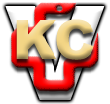 